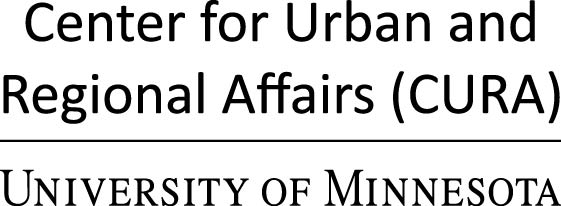 CURA Artist Neighborhood Partnership Initiative Grant Application, 2021The components of the ANPI application include: Cover Sheet (1 page)Project Narrative (maximum 5 pages using 11 point font or larger)BudgetCommunity Partner LettersWork SamplesSave your ANPI application as a pdf and submit it with your budget, partner letters, and work samples to anpi@umn.edu. If files are too large, you can also share them with this email address via a file sharing site like Dropbox or Google Drive. We will reply to confirm receipt of your application materials. If you have any questions, please contact Kristen Murray (kmurray@umn.edu or 612-625-7560).Cover SheetLead Artist First Name:Lead Artist Last Name: Address:Phone:Email:Race/Ethnicity of Lead Artist:If there are any other artists working on the project, please list their names and race/ethnicities here:Key partners (individuals or organizations) involved in your project: Funding Amount Requested:Are you using a fiscal agent?If yes, fiscal agent contact information:Project NarrativeDo not exceed five pages (cover sheet, budget, community partner letters, and work samples are not included in this five page limit).Title of project: Purpose of project: Please describe the project in one or two brief sentences. Place, community and context: Please summarize the historic or current challenge, opportunity, or issue (political, social, economic, etc.) that the project is addressing. Describe where, geographically, in the Twin Cities region will your project happen, and why must it happen here? Who is the community that benefits from the project, and how are you accountable to them? If relevant, add details or statistics that explain why this project is needed now. This could include relevant historic and/or current conditions of the community.Detailed project description: Describe the proposed project, its genesis, the specific activities, and the timeline of when these activities will happen. Describe the roles of the lead artist at partner(s). How will members of the community know about, participate in or gain access to your project?Artistic practice: Describe your own or your team’s artistic practice, history and experience working in partnership with communities. Include specifics about the aesthetic aspects of this project. Impact (External): Describe your intended artistic and community goals, however modest or ambitious, based on your own criteria. How will the work create a change neighborhood wellbeing? What will you see, hear or feel that will indicate progress toward your goals? What will happen with the momentum you and your partners build?Impact (Internal): What impact would this grant have on you and/or your team, and how is this project important to you at this stage of your career?Additional ItemsInclude on additional pages, after Cover Sheet and Narrative.Budget: Create a project budget that outlines how grant funding will be spent.  Note that funding requests may not exceed one year. Categories may include payment to the artist(s) and other individuals, materials, printing, communications and promotion, equipment, travel, space rental, etc. If your total project budget exceeds $15,000, please list other sources of funding, and whether these sources are pending or confirmed. For projects with multiple sources of funding, please indicate the specific activities or elements that CURA funding would support.You can use whatever budget format you prefer. A sample budget template is included on the next page, if you would like to use it. Contact Kristen Murray at kmurray@umn.edu or 612-625-7560 if you have questions about preparing your budget.Work Samples: Please submit two representative work samples, along with a short explanation (one paragraph each) of how the work relates to the proposed project. Work samples can be submitted as individual files or as links to online media. If you are working with a team, you may include an additional work sample for each person on your team.Community Partners Letters: Please submit up to three letters of support from community partners (up to one page each): either individuals or representatives of organizations you plan to work with on this project (supporting the project and confirming their partnership), or who you have worked with in the past who speak to your ability to produce this project (letters of reference/support for your work).Project Name – BudgetDateNote: the Expense categories above are provided as examples - add/edit/delete as needed.Use the Notes space to provide detail about each particular expense.INCOMESourceAmountStatuse.g. MRACApprovede.g. CURA ANPIPendingTotal Income$0 EXPENSESProject ExpenseAmountNotesArtist Wages/FeesFringe Benefits/TaxesMaterials and SuppliesEquipmentSpace rentalMileage and travelOutreach/Promotion and Media SupportPrintingPartner FeesAdmin Costs (accounting, legal, insurance, etc.)Total Expenses$0 